STEP 2: UNDERSTAND THE SITUATION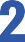 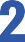 Template 2-1: Information needed to complete Step 2 (Action 2-4)The following information should be collected by the Collaborative Planning Team about the respective sectors by getting input from relevant government departments and private sector partners. This information will support identifying building clusters (template 2-2), identifying infrastructure systems (template 2-3), and provides information to inform building cluster and infrastructure performance in Step 3. Buildings:Identify critical buildings (fire, police, call centers, EOC, shelters, etc.) and government owned buildings (government offices, courts, libraries, etc.) Determine which buildings are subject to community hazards.Which buildings will be damaged such that they can no longer meet their intended function?How long will it take to repair damage to restore functions (days, weeks, months, years)? (supports specifying anticipated performance) How long does the community want for this service to be interrupted (days, weeks, months)? (supports specifying desired performance goal) Transportation:Identify critical transportation routes (bridges, evacuation routes, access to critical facilities, etc.)Determine which routes are subject to community hazards.Which roads/bridges will be damaged such that they can no longer meet their intended function?How long will it take to repair damage to restore functions (days, weeks, months, years)? (supports specifying anticipated performance)How long does the community want for this service to be interrupted (days, weeks, months)? (supports specifying desired performance goal) Water:Identify critical water system components (treatment center, water mains, pumping stations, etc.)Determine which facilities/components are subject to community hazards.Which facilities/components will be damaged such that they can no longer meet their intended function? (supports specifying anticipated performance)How long will it take to repair damage to restore functions (days, weeks, months, years)? (anticipated performance) How long does the community want for this service to be interrupted (days, weeks, months)? (supports specifying desired performance goal) Energy:Identify electric power providersIdentify fuel providersDetermine which facilities/components are subject to community hazards.Which facilities/components will be damaged such that they can no longer meet their intended function? (supports specifying anticipated performance)How long will it take to repair damage to restore functions (days, weeks, months, years)? (anticipated performance) How long does the community want for this service to be interrupted (days, weeks, months)? ((supports specifying desired performance goal) Communications:Identify wired communication providersIdentify wireless communication providersDetermine which facilities/components are subject to community hazards.Which facilities/components will be damaged such that they can no longer meet their intended function? (supports specifying anticipated performance)How long will it take to repair damage to restore functions (days, weeks, months, years)? (anticipated performance) How long does the community want for this service to be interrupted (days, weeks, months)? (supports specifying desired performance goal) 